Unit 3  Year 7 How are population and urban places changing?Road MapRoad MapRoad MapRoad MapRoad MapIn this unit you will investigate LG1: KnowledgeHow populations and urban areas around the world change.LG2: ApplicationApply to the UK, the USA and developing nations. LG3: SkillsLearning how to use and construct graphs, maps, choropleths and interpret data.Mid point  Assessment resultsTopic specific key terms:Topic specific key terms:Topic specific key terms:Topic specific key terms:In this unit you will investigate LG1: KnowledgeHow populations and urban areas around the world change.LG2: ApplicationApply to the UK, the USA and developing nations. LG3: SkillsLearning how to use and construct graphs, maps, choropleths and interpret data.Final assessment resultsTopic specific key terms:Topic specific key terms:Topic specific key terms:Topic specific key terms:ThemesLearning Goals/Outcomes/ContentLearning Goals/Outcomes/Content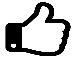 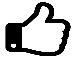 What is happening to the planet’s population? LG1 Know how and why our planet’s population changesLG3  Interpret line graphs. LG1 Know how and why our planet’s population changesLG3  Interpret line graphs. Where is everyone?LG1Know how human population is spread around the world.LG3 Choropleth  world population LG1Know how human population is spread around the world.LG3 Choropleth  world population What is the population pattern in the UK?LG1 Know the uneven spread of people in the UKLG3 Interpret choropleth mapsLG1 Know the uneven spread of people in the UKLG3 Interpret choropleth mapsHow is the world’s population changing?LG1 Know where the world’s population is growing or shrinking.LG1 Know where the world’s population is growing or shrinking. What are population pyramids?LG1 Describe the main features of a population pyramid.LG3 Drawing population pyramids.LG1 Describe the main features of a population pyramid.LG3 Drawing population pyramids.Why do people migrate?LG2 Explain why some people migrate and the impacts this can have.LG2 Explain why some people migrate and the impacts this can have.Migration from Mexico to the USALG1 Understand why people try to migrate from Mexico to USALG1 Understand why people try to migrate from Mexico to USAMid point assessment – Assess application of learning. Trump’s WallAssess application of learning. Trump’s WallUrbanisationHow have our towns and cities grown? LG1 Explain how the UK became urbanised.LG1 Explain how the UK became urbanised.Manchester’s story Part 1LG2 Part ONE Examine an example of urbanisation in a UK city.LG2 Part ONE Examine an example of urbanisation in a UK city.10BManchester’s Story – Part 2L.G. 2 Part TWO Examine how Manchester’s population has fluctuated, and  efforts made to regenerate the city.L.G. 2 Part TWO Examine how Manchester’s population has fluctuated, and  efforts made to regenerate the city.11Urbanisation around the worldLG1  Identify the levels of urbanisation around the world LG2 Examine how important urbanisation is for countries. LG1  Identify the levels of urbanisation around the world LG2 Examine how important urbanisation is for countries. 12 Why do people move to urban areasLG1 Recap push and pull factors LG2 Apply to different examples.LG1 Recap push and pull factors LG2 Apply to different examples.13Problems in urban areas LG2 Identify, rank and evaluate the costs and benefits of living in a city.LG2 Identify, rank and evaluate the costs and benefits of living in a city.14Urban slumsLG1 – To describe slums and their problems.LG2 Evaluate ways to improve slums.LG1 – To describe slums and their problems.LG2 Evaluate ways to improve slums.15 A city of the futureLG 1  Identify the ways cities can be made sustainable.LG2 Explain how these could be adapted to the UKLG 1  Identify the ways cities can be made sustainable.LG2 Explain how these could be adapted to the UK16. AssessmentHow do you reduce the problems of slums / shanty towns?How do you reduce the problems of slums / shanty towns?Unit 3  Year 7 How are population and urban places changing?Road MapRoad MapRoad MapRoad MapRoad MapIn this unit you will investigate LG1: KnowledgeHow populations and urban areas around the world change.LG2: ApplicationApply to the UK, the USA and developing nations. LG3: SkillsLearning how to use and construct graphs, maps, choropleths and interpret data.Mid point  Assessment resultsTopic specific key terms:Topic specific key terms:Topic specific key terms:Topic specific key terms:In this unit you will investigate LG1: KnowledgeHow populations and urban areas around the world change.LG2: ApplicationApply to the UK, the USA and developing nations. LG3: SkillsLearning how to use and construct graphs, maps, choropleths and interpret data.Final assessment resultsTopic specific key terms:Topic specific key terms:Topic specific key terms:Topic specific key terms:ThemesLearning Goals/Outcomes/ContentLearning Goals/Outcomes/ContentWhat is happening to the planet’s population? LG1 Know how and why our planet’s population changesLG3  Interpret line graphs. LG1 Know how and why our planet’s population changesLG3  Interpret line graphs. Where is everyone?LG1Know how human population is spread around the world.LG3 Choropleth  world population LG1Know how human population is spread around the world.LG3 Choropleth  world population What is the population pattern in the UK?LG1 Know the uneven spread of people in the UKLG3 Interpret choropleth mapsLG1 Know the uneven spread of people in the UKLG3 Interpret choropleth mapsHow is the world’s population changing?LG1 Know where the world’s population is growing or shrinking.LG1 Know where the world’s population is growing or shrinking. What are population pyramids?LG1 Describe the main features of a population pyramid.LG3 Drawing population pyramids.LG1 Describe the main features of a population pyramid.LG3 Drawing population pyramids.Why do people migrate?LG2 Explain why some people migrate and the impacts this can have.LG2 Explain why some people migrate and the impacts this can have.Migration from Mexico to the USALG1 Understand why people try to migrate from Mexico to USALG1 Understand why people try to migrate from Mexico to USAMid point assessment – Assess application of learning. Trump’s WallAssess application of learning. Trump’s WallUrbanisationHow have our towns and cities grown? LG1 Explain how the UK became urbanised.LG1 Explain how the UK became urbanised.Manchester’s story Part 1LG2 Part ONE Examine an example of urbanisation in a UK city.LG2 Part ONE Examine an example of urbanisation in a UK city.10BManchester’s Story – Part 2L.G. 2 Part TWO Examine how Manchester’s population has fluctuated, and  efforts made to regenerate the city.L.G. 2 Part TWO Examine how Manchester’s population has fluctuated, and  efforts made to regenerate the city.11Urbanisation around the worldLG1  Identify the levels of urbanisation around the world LG2 Examine how important urbanisation is for countries. LG1  Identify the levels of urbanisation around the world LG2 Examine how important urbanisation is for countries. 12 Why do people move to urban areasLG1 Recap push and pull factors LG2 Apply to different examples.LG1 Recap push and pull factors LG2 Apply to different examples.13Problems in urban areas LG2 Identify, rank and evaluate the costs and benefits of living in a city.LG2 Identify, rank and evaluate the costs and benefits of living in a city.14Urban slumsLG1 – To describe slums and their problems.LG2 Evaluate ways to improve slums.LG1 – To describe slums and their problems.LG2 Evaluate ways to improve slums.15 A city of the futureLG 1  Identify the ways cities can be made sustainable.LG2 Explain how these could be adapted to the UKLG 1  Identify the ways cities can be made sustainable.LG2 Explain how these could be adapted to the UK16. AssessmentHow do you reduce the problems of slums / shanty towns?How do you reduce the problems of slums / shanty towns?